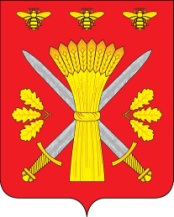 РОССИЙСКАЯ ФЕДЕРАЦИЯОРЛОВСКАЯ ОБЛАСТЬТРОСНЯНСКИЙ РАЙОННЫЙ СОВЕТ НАРОДНЫХ ДЕПУТАТОВРЕШЕНИЕ 26  декабря  2016 г.                                                                                       № 36с.Тросна                                                                        Принято на шестом заседании                                                              районного Совета народных                                                                    депутатов  пятого созыва  О внесении изменений в решениеТроснянского районного Совета народныхдепутатов от 01.12.2016 г. № 26 «О принятиив муниципальную казну Троснянского районаОрловской области объекта недвижимого имущества»Троснянский районный Совет народных депутатов РЕШИЛ:           1. Пункт 1 решения Троснянского районного Совета народных депутатов от 01.12.2016 года № 26 «О принятии в муниципальную казну Троснянского района Орловской области объекта недвижимого имущества» изложить в следующей редакции:«1. Принять в муниципальную казну Троснянского района Орловской области следующий объект недвижимого имущества:- квартира, общей площадью 15,9 кв.м., расположенного по адресу: Орловская область, Троснянский район, с. Тросна, ул. 70 лет Октября, д. 32, кв. 2.»           2. Настоящее решение вступает в силу со дня его обнародования.Председатель районного                                                                 Глава районаСовета народных депутатов                       В.И. Миронов                                                            Насонов А.И.